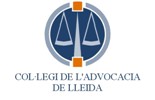 TALLER PRÀCTIC
MEDIACIÓ MERCANTIL
Des de la Comissió de Formació i la Comissió de Medicació del Col·legi s'ha organitzat aquest taller. Dia: Dimarts, 7 de juliol de 2015Hora: De 16:00 a 20:00 horesLloc: Sala d'actes Col·legi, només presencialEl Centre de Mediació de Dret Privat de Catalunya ens ha confirmat que les 4 hores del taller serveixen com a formació continuada per als mediadors.

Els objectius específics del taller són, en primer lloc, i partint d'un cas pràctic, proveir de les eines pràctiques d'anàlisi i pensament relatives a les teories de la negociació, de la comunicació, del conflicte i de les decisions, posant especial èmfasi en la negociació i la mediació, de manera que el professional disposi de les eines necessàries per analitzar els conflictes -i les posicions i interessos que s'amaguen darrer d'ells- i l'impacte de tot tipus que aquest poden tenir en les empreses, i estar en disposició de saber triar el mètode de resolució de disputes més adient per el cas en conflicte; i un cop conegut, detectar totes aquelles controvèrsies susceptibles de mediació. Us recordem que el proper dia 11 de juny comença el segon mòdul del Curs de Dret Laboral i Seguretat Social, organitzat per l'Escola de Pràctica Jurídica.
I, en segon lloc, aplicar i desenvolupar les habilitats principals necessàries per a la conducció d'un procés de mediació, donant les eines més adients per preparar i conduir un procés complert de mediació empresarial, tant des del punt de vista de la persona mediadora com també des del punt de vista de l'advocat de part, des d'una vessant eminentment pràctica.
PONENT:Juan Antonio Ruiz Garcia, soci de Cuatrecasas, Gonçalves Pereira i professor associat de la Universitat Pompeu Fabra
PROGRAMAEines pràctiques comunicatives, procedimentals i conceptuals per analitzar un conflicte i estar en disposició de triar el mètode de resolució de disputes més adient. Preparació d'un procés de mediació empresarial des del punt de vista de la persona mediadora, i de l'advocat de part.Inici, desenvolupament i terminació d'un procediment de mediació, amb una anàlisi pràctica i detallada de totes les fases del procedimentPreu: 
Col·legiats ICALleida: 20 €        /        No col·legiats: 30 €
Inscripció:
Heu d'enviar la butlleta d'inscripció a la Secretaria del Col·legi junt amb el comprovant del pagament, abans del 6 de juliol. El pagament heu de fer-lo al compte de la Caixa d'Advocats 3191-0502-13-4581590728. Serà condició indispensable per formalitzar la inscripció complir aquests requisits.Butlleta d'inscripció